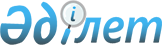 Облыс әкімдігінің 2014 жылғы 26 наурыздағы № 83 "Ақтөбе облысында мал шаруашылығын дамытудың кейбір мәселелері туралы" қаулысына өзгеріс енгізу туралы
					
			Күшін жойған
			
			
		
					Ақтөбе облысының әкімдігінің 2014 жылғы 8 тамыздағы № 282 қаулысы. Ақтөбе облысының Әділет департаментінде 2014 жылғы 5 қыркүйекте № 4026 болып тіркелді. Күші жойылды - Ақтөбе облысының әкімдігінің 2015 жылғы 19 ақпандағы № 55 қаулысымен      Ескерту. Күші жойылды - Ақтөбе облысының әкімдігінің 19.02.2015 № 55 қаулысымен.

      РҚАО ескертпесі.

      Құжаттың мәтінінде түпнұсқаның пунктуациясы мен орфографиясы сақталған.

      Қазақстан Республикасының 2001 жылғы 23 қаңтардағы "Қазақстан Республикасындағы жергілікті мемлекеттік басқару және өзін-өзі басқару туралы" Заңының 27-бабына сәйкес Ақтөбе облысының әкімдігі ҚАУЛЫ ЕТЕДІ:

      1. Облыс әкімдігінің 2014 жылғы 26 наурыздағы № 83 "Ақтөбе облысында мал шаруашылығын дамытудың кейбір мәселелері туралы" қаулысына (нормативтік құқықтық актілерді мемлекеттік тіркеу тізілімінде № 3835 болып тіркелген, "Ақтөбе", "Актюбинский вестник" газеттерінде 2014 жылғы 8 сәуірде жарияланған) мынадай өзгеріс енгізілсін:

      жоғарыда көрсетілген қаулымен бекітілген асыл тұқымды мал шаруашылығын дамытуға субсидиялар көлемдері және мал шаруашылығы өнімінің өнімділігі мен сапасын арттыруға субсидиялар көлемдері осы қаулының 1 және 2-қосымшаларға сәйкес жаңа редакцияда жазылсын.

      2. "Ақтөбе облысының ауыл шаруашылығы басқармасы" мемлекеттік мекемесі осы қаулыны "Әділет" ақпараттық-құқықтық жүйесіне орналастыруды қамтамасыз етсін.

      3. Осы қаулы алғашқы ресми жарияланған күнінен кейін күнтізбелік он күн өткен соң қолданысқа енгізіледі.

 Асыл тұқымды мал шаруашылығын дамытуға субсидиялар көлемдері Мал шаруашылығы өнімінің өнімділігі мен сапасын арттыруға субсидиялар көлемі
					© 2012. Қазақстан Республикасы Әділет министрлігінің «Қазақстан Республикасының Заңнама және құқықтық ақпарат институты» ШЖҚ РМК
				
      Облыс әкімі

А.Мұхамбетов

      Келісілді
Қазақстан Республикасы
Ауыл шаруашылығы министрі

А.Мамытбеков
Облыс әкімдігінің

2014 жылғы 08 тамыздағы

№ 282 қаулысына

1-қосымша

Облыс әкімдігінің

2014 жылғы 26 наурыздағы

№ 83 қаулысымен бекітілген

Көрсеткіштер атауы

 

Өлшем бірлігі

 

2014 жылға субсидиялар көлемдері

 

2014 жылға субсидиялар көлемдері

 

Көрсеткіштер атауы

 

Өлшем бірлігі

 

субсидияланатын көлем 

субсидия сомасы, мың теңге 

1 

2 

3 

4 

Етті бағыттағы мүйізді ірі қара малына селекциялық және асыл тұқымдық жұмысты жүргізу 

бас

 

5 000

 

100 000

 

Тауарлы етті бағыттағы мүйізді ірі қара малына селекциялық және асыл тұқымдық жұмысты жүргізу 

бас

 

40 000

 

720 000

 

Сүтті бағыттағы мүйізді ірі қара малына селекциялық және асыл тұқымдық жұмысты жүргізу 

бас

 

2 307

 

46 140

 

Қой шаруашылығында селекциялық және асыл тұқымдық жұмысты жүргізу 

бас

 

120 000

 

180 000

 

Ет тұқымды бағыттағы аталық бұқаларды күтіп-бағу 

бас

 

1 480

 

153 920,0

 

Жеке қосалқы шаруашылықтардағы аналық мал басын қолдан ұрықтандыру 

бас

 

10 000

 

50 000,0

 

Ет өнімділігі бағыттағы мүйізді ірі қара мал төлдерін импорттау, оның ішінде: 

бас

 

х

 

х

 

Австралия, Солтүстік және Оңтүстік Америка елдерінен 

бас

 

1 627

 

325 400,0

 

Асыл тұқымды мүйізді ірі қара малы 

бас

 

320

 

37 760,0

 

Сүт өнімділігі бағыттағы мүйізді ірі қара мал төлдерін импорттау, оның ішінде: 

бас

 

х

 

х

 

Ресей Федерациясынан, Беларусь Республикасынан және Украинадан 

бас

 

200

 

23 600,0

 

Отандық тауар өндірушілерден асыл тұқымды мүйізді ірі қара мал төлдерін сатып алу, оның ішінде: 

бас

 

х

 

х

 

отандық селекциядағы 

бас

 

4 150

 

639 100,0

 

Асыл тұқымды төлдерді сатып алу, оның ішінде: 

бас

 

х

 

х

 

қойлар 

бас

 

10 606

 

84 847,0

 

жылқылар 

бас

 

513

 

20 520,0

 

Барлығы: 

х 

х 

2 381 287,0 

Облыс әкімдігінің

2014 жылғы 08 тамыздағы

№ 282 қаулысына

2-қосымша

Облыс әкімдігінің

2014 жылғы 26 наурыздағы

№ 83 қаулысымен бекітілген

№

 

Өнімдердің атауы

 

Өлшем бірлігі

 

2014 жылға субсидиялар көлемдері

 

2014 жылға субсидиялар көлемдері

 

№

 

Өнімдердің атауы

 

Өлшем бірлігі

 

субсидияланатын көлем

 

субсидия сомасы, мың теңге

 

1

сиыр еті, оның ішінде:

тонна

2 759

536 580

1 деңгей 

тонна 

2 005 

441 100 

2 деңгей 

тонна 

100 

17 000 

3 деңгей 

тонна 

654 

78 480 

2

шошқа еті 1 деңгей

тонна

6 120

599 760

3 

қой еті 

тонна 

150 

15 000 

4 

жылқы еті 

тонна 

300 

27 600 

5 

сүт, оның ішінде: 

тонна 

11 960 

216 500 

1 деңгей 

тонна 

6 460 

161 500 

2 деңгей 

тонна 

0 

0 

3 деңгей 

тонна 

5 500 

55 000 

6 

қымыз 

тонна 

180 

10 800 

7 

құс еті 3 деңгей 

тонна 

1 700 

85 000 

8 

шұбат 

тонна 

48 

2 640 

9

 

тағамдық жұмыртқа 1 деңгей 

мың дана

 

100 000

 

300 000 

10

 

бұқашықтарды субсидиялаудың 1 деңгейіндегі мал бордақылау алаңдарына өткізу

 

бас

 

10 000

 

150 000

 

Барлығы: 

х 

х 

1 943 880 

